PD  K A M E N J A K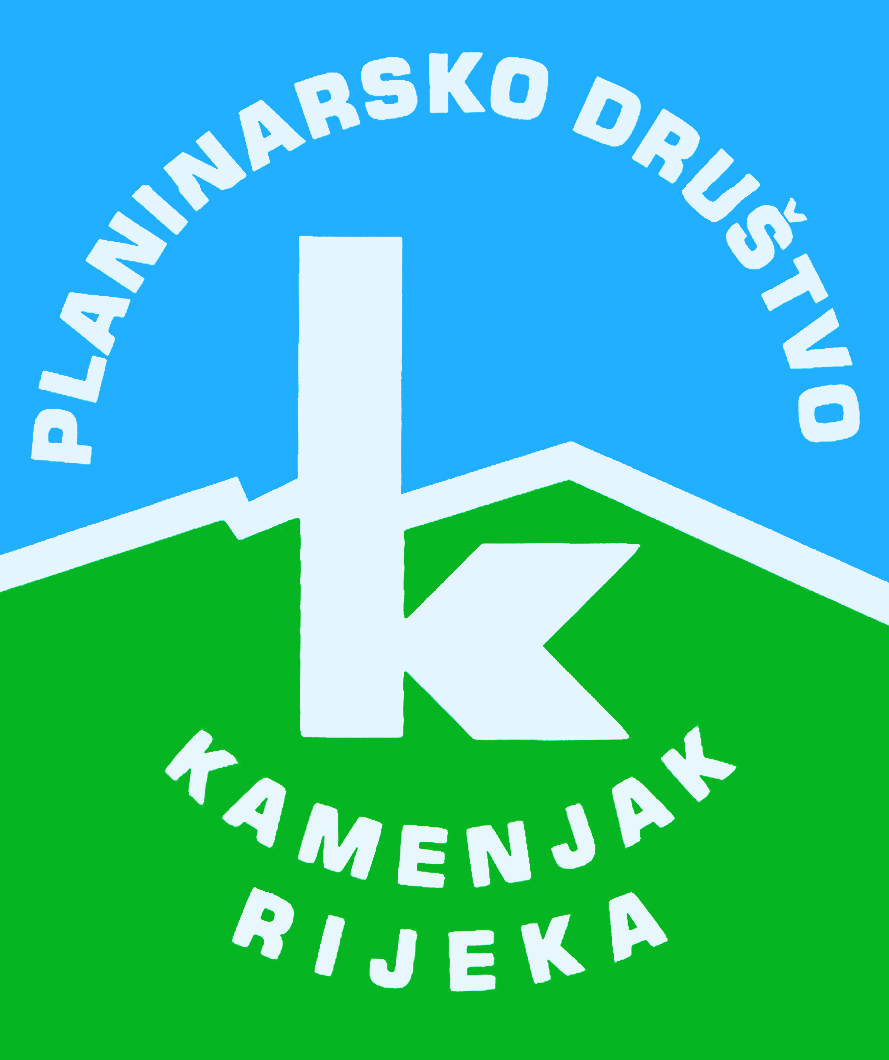 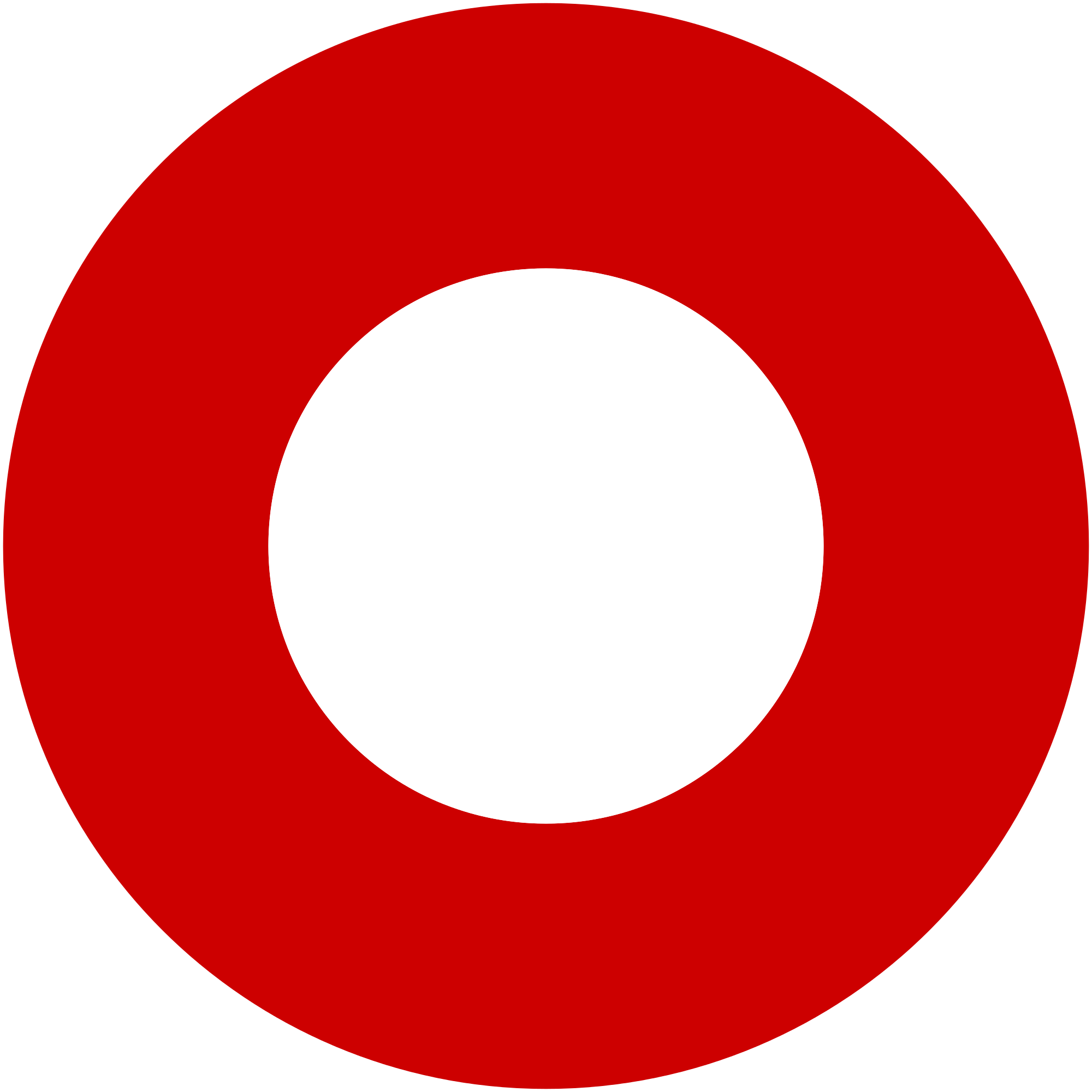 Korzo 40/I - RIJEKA tel: 051/331-212 Prijavom na izlet svaki član Društva potvrđuje da je upoznat sa zahtjevima izleta, da ispunjava zdravstvene, fizičke i tehničke uvjete za sigurno sudjelovanje na izletu, da ima uplaćenu članarinu HPS-a za tekuću godinu, te da pristupa izletu na vlastitu odgovornost. Sudionik je dužan tijekom izleta slušati upute vodiča. U slučaju loših vremenskih prilika ili drugih nepredviđenih okolnosti, vodič ima pravo promijeniti rutu ili otkazati izlet. Od mora do TuhobićaOd mora do Tuhobićanedjelja, 12.09.2021.nedjelja, 12.09.2021.Polazak: parkiralište Delta u 6 satiPovratak: u večernjim satimaPrijevoz: osobna vozilaCijena: 25 kn auto (plaća se vozaču) + 22 kn vlakOpis: 
Idemo spojiti more i Tuhobić (1109 m). Uspon počinjemo u Bakru na nula metara nadmorske visine. Uspinjemo se do Krasice i Hermanovim putem nastavljamo do Sviba. Od Sviba nastavljamo do željezničke stanice Meja. Nakon odmora idemo preko Hreljinskog polja na vrh Tuhobića. Uživamo u pogledu i ne možemo vjerovat od kuda smo sve došli. Sa vrha se spuštamo do mjesta Plase.

Na Plasama čekamo vlak i vraćamo se u Rijeku. Vozači izlaze ranije - u Škrljevu, od kuda će se prebaciti autom do svojih auta u Bakru.

Ajme kako će nam bit lipo!

Napomena:
Molimo sve članove koji imaju auto da u njemu dođu na Deltu i da to kažu u prijavi za izlet.

Zbog naporne ture molimo prijavu planinara sa odličnom kondicijom. Hoda se brzo jer lovimo vlak na Plasama u 17.48 h.Opis: 
Idemo spojiti more i Tuhobić (1109 m). Uspon počinjemo u Bakru na nula metara nadmorske visine. Uspinjemo se do Krasice i Hermanovim putem nastavljamo do Sviba. Od Sviba nastavljamo do željezničke stanice Meja. Nakon odmora idemo preko Hreljinskog polja na vrh Tuhobića. Uživamo u pogledu i ne možemo vjerovat od kuda smo sve došli. Sa vrha se spuštamo do mjesta Plase.

Na Plasama čekamo vlak i vraćamo se u Rijeku. Vozači izlaze ranije - u Škrljevu, od kuda će se prebaciti autom do svojih auta u Bakru.

Ajme kako će nam bit lipo!

Napomena:
Molimo sve članove koji imaju auto da u njemu dođu na Deltu i da to kažu u prijavi za izlet.

Zbog naporne ture molimo prijavu planinara sa odličnom kondicijom. Hoda se brzo jer lovimo vlak na Plasama u 17.48 h.Težina staze: teška staza (oko 10 sati hoda)Težina staze: teška staza (oko 10 sati hoda)Oprema: Osnovna planinarska oprema, min. 2 L vode, zaštita od sunca, gojzerice.Oprema: Osnovna planinarska oprema, min. 2 L vode, zaštita od sunca, gojzerice.Vodič(i): Tadej Darko (+385 91 766 46 15)Vodič(i): Tadej Darko (+385 91 766 46 15)Prijave i informacije: u tajništvu Društva do 07.09.2021.Prijave i informacije: u tajništvu Društva do 07.09.2021.